Ma rédactionIl y a très longtemps, je suis partie en vacances avec mes parents et mon frère en Bretagne. Nous avions loué une maison et mon frère et moi avions chacun notre chambre. Nous avions fait des balades au bord de la mer. Un jour, nous sommes allés visiter un aquarium. Quand tout à coup un joli poisson de toutes les couleurs est venu contre la vitre, il était très beau. Heureusement, papa a eu le temps de le prendre en photo avant qu’il ne parte. Nous avons passé de bonnes vacances. Une semaine plus tard, lorsque nous sommes rentrés à la maison nous avons mon frère et moi trié les coquillages que nous avions ramassés sur la plage. Finalement, nous avons adoré la Bretagne. Léane Charpentier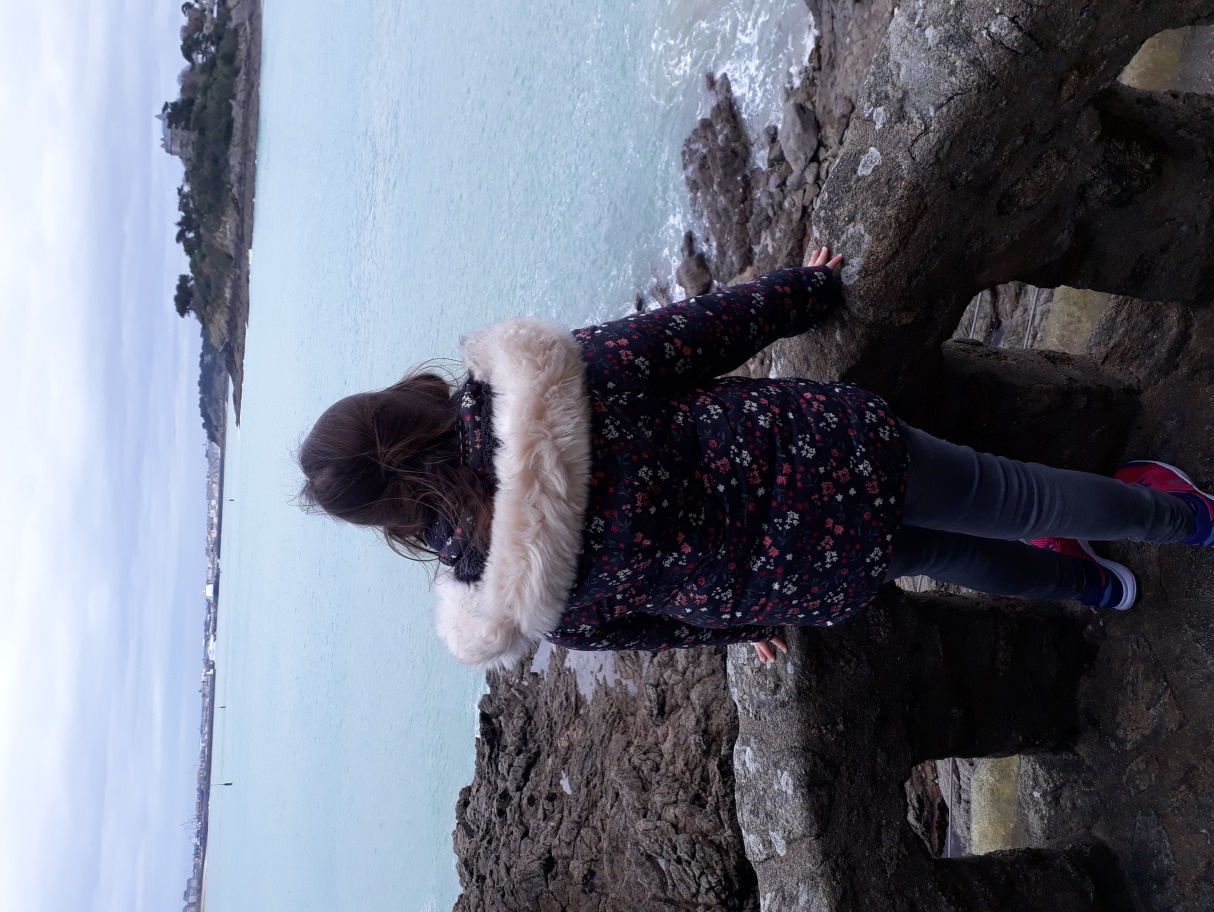 